Publicado en Asturias el 25/10/2022 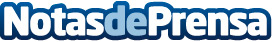 La empresa asturiana de carsharing guppy incorpora 50 vehículos eléctricos a su flotaLa compañía sumará a su oferta en Asturias 50 Dacia Spring, vehículo urbano 100% eléctrico. Esta ampliación de flota duplicará disponibilidad de vehículos que actualmente perciben los usuarios de guppy. Estas unidades, con una autonomía de hasta 305 kilómetros en entornos urbanos, se integran al resto de la flota a finales de este mesDatos de contacto:Lucía Palacio649 210 756Nota de prensa publicada en: https://www.notasdeprensa.es/la-empresa-asturiana-de-carsharing-guppy Categorias: Viaje Automovilismo Asturias Ecología Sostenibilidad Industria Automotriz http://www.notasdeprensa.es